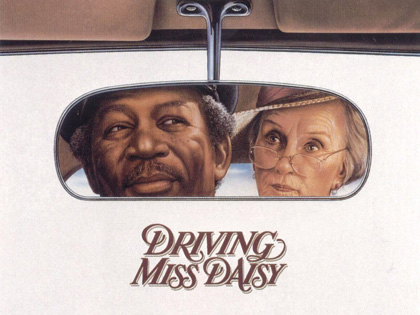 Introduction:  Bring in an author biography (Alfred Uhry) from a credible web source.Pages 4 – 8: Bring in one picture that represents the South from 1950 – 1970.  Include a three sentence explanation of why the picture is important. Pages 8 – 12: What is the main problem?  How does this affect all three characters?  Include page numbers in your answers.Pages 13 – 17:  How does each character deal with the main problem?  Include page numbers in your answers.Pages 17 – 31:  Draw a picture or print out a picture from the Internet of something important from the play.  Include a three sentence explanation of why the picture is important.Pages 31 – 39:  Choose three quotes that are significant.  Include the page number and explanation. 